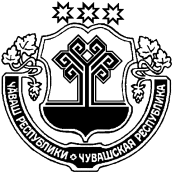           О внесении изменений в постановление администрации Красночетайского района Чувашской Республики от 28.03.2016 года №126 «Об утверждении Административного регламента предоставления муниципальной услуги «Прием заявлений, постановка на учет и зачисление детей в образовательные организации, реализующие образовательную программу дошкольного образования».В соответствии  с Федеральным законом от 27 июля 2010 года №210-ФЗ «Об организации предоставления государственных и муниципальных услуг администрация Красночетайского района Чувашской Республики      п о с т а н о в л я е т:                  1. Внести в постановление администрации Красночетайского  района от 28.03.2016 года №126  «Об утверждении Административного регламента предоставления муниципальной услуги «Прием заявлений, постановка на учет и зачисление детей в образовательные организации, реализующие образовательную программу дошкольного образования» следующие изменения:  1.1. п.1.2. изложить в следующей редакции: «1.2.Заявителями на предоставление муниципальной услуги могут являться граждане, являющиеся родителями (законными представителями) ребенка, нуждающегося в направлении в образовательную организацию, реализующую образовательную программу дошкольного образования.  Правила приема на обучение по основным общеобразовательным программам должны обеспечивать прием всех граждан, которые имеют право на получение общего образования соответствующего уровня, если иное не предусмотрено Федеральным законом.Правила приема в муниципальные образовательные организации на обучение по основным общеобразовательным программам должны обеспечивать прием в образовательную организацию граждан, имеющих право на получение общего образования соответствующего уровня и проживающих на территории, за которой закреплена указанная образовательная организация».1.2. п.2.6. дополнить следующим  содержанием:«Направление и прием в образовательную организацию осуществляются по личному заявлению родителя (законного представителя) ребенка.Заявление для направления в государственную или муниципальную образовательную организацию представляется в орган исполнительной власти субъекта Российской Федерации или орган местного самоуправления на бумажном носителе и (или) в электронной форме через единый портал государственных и муниципальных услуг (функций) и (или) региональные порталы государственных и муниципальных услуг (функций).Заявление о приеме представляется в образовательную организацию на бумажном носителе и (или) в электронной форме через единый портал государственных и муниципальных услуг (функций) и (или) региональные порталы государственных и муниципальных услуг (функций).В заявлении для направления и (или) приема родителями (законными представителями) ребенка указываются следующие сведения:а) фамилия, имя, отчество (последнее - при наличии) ребенка;б) дата рождения ребенка;в) реквизиты свидетельства о рождении ребенка;г) адрес места жительства (места пребывания, места фактического проживания) ребенка;д) фамилия, имя, отчество (последнее - при наличии) родителей (законных представителей) ребенка;  е) реквизиты документа, удостоверяющего личность родителя (законного представителя) ребенка;ж) реквизиты документа, подтверждающего установление опеки (при наличии);з) адрес электронной почты, номер телефона (при наличии) родителей (законных представителей) ребенка;и) о выборе языка образования, родного языка из числа языков народов Российской Федерации, в том числе русского языка как родного языка;к) о потребности в обучении  ребенка по адаптированной образовательной программе дошкольного образования и (или) в создании специальных условий для организации обучения и воспитания ребенка-инвалида в соответствии с индивидуальной программой реабилитации инвалида (при наличии);л) о направленности дошкольной группы;м) о необходимом режиме пребывания ребенка;н) о желаемой дате приема на обучение.В заявлении для направления родителями (законными представителями) ребенка дополнительно указываются сведения о государственных или муниципальных образовательных организациях, выбранных для приема, и о наличии права на специальные меры поддержки (гарантии) отдельных категорий граждан и их семей (при необходимости).При наличии у ребенка братьев и (или) сестер, проживающих в одной с ним семье и имеющих общее с ним место жительства, обучающихся в государственной или муниципальной образовательной организации, выбранной родителем (законным представителем) для приема ребенка, его родители (законные представители) дополнительно в заявлении для направления указывают фамилию(-ии), имя (имена), отчество(-а) (последнее - при наличии) братьев и (или) сестер.Для направления и/или приема в образовательную организацию родители (законные представители) ребенка предъявляют следующие документы:документ, удостоверяющий личность родителя (законного представителя) ребенка, либо документ, удостоверяющий личность иностранного гражданина или лица без гражданства в Российской Федерации в соответствии со статьей 10 Федерального закона от 25 июля 2002 г. N 115-ФЗ "О правовом положении иностранных граждан в Российской Федерации";свидетельство о рождении ребенка или для иностранных граждан и лиц без гражданства – документ (-ы), удостоверяющий(е) личность ребенка и подтверждающий(е) законность представления прав ребенка;документ, подтверждающий установление опеки (при необходимости);свидетельство о регистрации ребенка по месту жительства или по месту пребывания на закрепленной территории или документ, содержащий сведения о месте пребывания, месте фактического проживания ребенка;документ психолого-медико-педагогической комиссии (при необходимости);документ, подтверждающий потребность в обучении в группе оздоровительной направленности (при необходимости).Родители (законные представители) ребенка, являющиеся иностранными гражданами или лицами без гражданства, дополнительно предъявляют документ, подтверждающий право заявителя на пребывание в Российской Федерации. Иностранные граждане и лица без гражданства все документы представляют на русском языке или вместе с заверенным переводом на русский язык.Для приема родители (законные представители) ребенка дополнительно предъявляют в образовательную организацию медицинское заключение.Копии предъявляемых при приеме документов хранятся в образовательной организации».Раздел 2.6. п.4.  абзац12 изложить в следующей редакции:«справка с места работы сотрудников органов принудительного исполнения Российской Федерации».2. Контроль за исполнением настоящего постановления возложить на заместителя главы администрации-начальника отдела образования Живоева И.Н.3.Настоящее постановление вступает в силу после его официального опубликования.Глава администрацииКрасночетайского района                                                                                 И.Н.Михопаров                          Согласовано:Заместитель главы администрации-начальник отдела образования                          _____________________              И.Н.ЖивоевЗаведующий сектором правовой работы    ________________________              В.Н.Кондратьева   Подготовила 	                                            _________________________             Т.И. Уляндыметодист по дошкольному образованиюЧУВАШСКАЯ РЕСПУБЛИКА АДМИНИСТРАЦИЯ КРАСНОЧЕТАЙСКОГО РАЙОНАЧĂВАШ РЕСПУБЛИКИХĔРЛĔ ЧУТАЙ РАЙОН АДМИНИСТРАЦИĕПОСТАНОВЛЕНИЕ01.12. 2020 №537с. Красные ЧетаийышĂну01.12.2020  537 №                       Хĕрлĕ Чутай сали